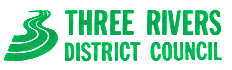 Three Rivers District Councilschemes arising from recommendations by the Parking Services member working party 2016/18PROJECT INITIATION DOCUMENT(P.I.D. Lite)Document ControlDocument Change HistoryDistributionApprovalContents1	Introduction	41.1	Purpose of the document	41.2	Executive Summary	41.3	Project Objectives	41.4	Current issues and priorities	41.5	Implications of project not being complete	42	Business Case	52.1	Project Definition	52.2	Outputs and Outcomes	52.3	Benefits	63	Project Costs	63.1	One off project costs	63.2	Financial viability	63.3	Resources and skills	63.4	Equalities	73.5	Risks	71	IntroductionPurpose of the documentThe Project Initiation Document (Lite) consolidates information required regarding the  fundamental aspects of the project and is the basis against which the project is evaluated and prioritised.Why is this project importantWhat will the project do, what outcomes will be delivered, what are the success factors and risksHow much will it cost, what resources are required** This document is a “lite” version of the full Project Initiation Document (PID) required when initiating the project fully. The full PID contains additional information.How will the project be implemented, how will it be managedWhen will the project be implementedWho will be involved and who will be impactedExecutive Summary1.2.1	This project includes works commissioned since April 2016 as well as works that are yet to be determined by the Parking Member Working Party (or “MWP”) to bring the Parking Account into balance. Further works to be included relate to investigation of potential additional revenue generation.1.2.2.	The purpose of each of the sub-schemes of this project, each one either investigating or implementing an approved recommendation by the MWP, is solely to increase revenue in order to achieve this.1.2.3	Each project agreed to date has been  determined by the MWP based on its internal decision making as ratified by the relevant Committee and does not necessarily include a full feasibility, options and detailed assessment of the likely outcomes of each proposed scheme, as the remit of this MWP is solely financial.Project Objectives1.3.1	The purpose of the project is to bring TRDC into compliance with Government 	requirements (cited in Statutory Guidance) that the civil enforcement of parking controls 	by local authorities should not be subsidised by the taxpayer.  In addition, income generation derived from off street parking also forms part of the 2017/18 budget and opportunities to achieve this need to be investigated. 1.3.2	This will be achieved by implementing works resulting from the recommendations of the 	MWP and relevant Committees including:Changes in permit, fee and charge prices to customersIncreases in public parking provisionPolicy changes to the way that parking enforcement is provided in order to reduce the 	disparity between income and expenditure.1.3.3	This work will involve studies to investigate the feasibility of proposals for the MWP and, 	if these are approved, the implementation of those proposals. These typically will 	include changes in policy that would entail minimal practical changes to signs, permits 	and orders.1.3.4	Some more complex and costly changes are under investigation that would include, for  	example, new parking schemes and changes to technology used to charge parking fees    (to reduce collection and banking costs).Current issues and priorities1.4.1	This project is not intended to realise policy objectives. It is intended to ensure that 		TRDC complies with Government requirements (cited in Statutory Guidance) in addition to addressing future budget targets.Implications of project not being complete1.5.1	The MWP will not meet its objectives and TRDC will continue not to comply with 	Government requirements (cited in Statutory Guidance) that the civil enforcement of 	parking controls by local authorities should not be subsidised by the taxpayer.1.5.2	Future budget targets will not be met.Business CaseWhy should this project be undertaken?The purpose of the suite of proposed works that have been (or are to be) included in this project is to bring TRDC into compliance with Government requirements (cited in Statutory Guidance) that the civil enforcement of parking controls by local authorities should not be subsidised by the taxpayer.  In addition, to generating an income from off street parking.The District Council determined that a working party (the “Member Working Party” or “MWP”) would make recommendations to the relevant committee (for Sustainable Development, Planning and Transport) in order to meet the objective to resolve a current disparity between parking enforcement income and expenditure.Some works resulting from the recommendations of the MWP were approved and implemented from April 2016 and some recommendations are still under development. This PID was requested at the meeting of the MWP of the 4 January 2017 to seek funding for all the activities of the MWP, in addition to £10,000 already allocated for this purpose from other budgets.How will project success be measured?The success of the MWP recommendations is measured by the extent to which the combined proposals achieve the requirement levied on the MWP to resolve the disparity of £180,000 between income and expenditure for parking enforcement activities carried out by the District Council.The current and projected extent of the disparity is reported regularly at meetings of the MWP and is contained in all relevant reports to the SDPT committee. It is also reported to HM Government in a statutory annual return on the state of the Parking Account.Off street parking income rise to meet budget targets for 2017/18Project DefinitionOutputs and OutcomesOutputsStudies exploring options proposed by the MWP, such as:Increased fees and charges for parking permits, car parks and other controls'Increased availability of on- and off- street parking spaces directed towards the market for paid parkingReorganisation and reallocation of current parking options in town centresChanges to parking control mechanisms and options for users that arise from these studies.OutcomesIncreased revenue to close the disparity between income and expenditure on the Parking Account.Increased revenue to close the Council budget gapBenefitsThe intended initial benefit is that the Parking Account should be balanced. Subsequently this account should be in profit.  .Monitoring of the financial success of this suite of proposals takes place as set out in section 1. Project CostsOne off project costsInclude summary of all expected project costs – total project budget required to complete all activities.2.1.1	The total estimated project cost is around £80,000 capital and £45,000 revenue. This figure is very much a ballpark estimate based on the possible amount of infrastructure that could be required.Financial viability2.2.1	Approved and implemented proposals to date have shown a 94:1 rate of return because the proposals primarily comprise changes to policy, at minimal cost to implement. The main costs attributed to this project are in the development of details to inform these policy changes.Resources and skills2.3.1	The resources required are primarily financial. The skill-sets required are already available as part of everyday business, in the traffic engineering and parking enforcement services; or would be procured through framework agreements available to the Council. Any significant ongoing costs are likely to be borne through the parking enforcement contract which is held and managed by an external contractor. The Council has determined that it will not increase enforcement resources to that contractor.Has the project been agreed by the Head of ICT?2.3.2	The project has been agreed by Management Board.EqualitiesIs this project responding to an Equality Impact Assessment?If yes, please provide brief details of the EIA… ______________________________________________________________________________________________________________________________________________________Has an Equality Impact Assessment been undertaken for this project?If yes, what are the outcomes and how do these link to the project?______________________________________________________________________________________________________________________________________________________RisksInitial Risk LogLikelihood and Probability KeyProject SponsorPMWPProject ManagerKimberley RowleyVersion1.2Date07/01/17Project Start date01/04/16Project Completion DateOngoingAuthor P SimonsVersionStatus(Draft or approved)Date issuedComments / Reason For Change1.1Draft09/01/16First draft1.2Final11/01/17Final NamePositionOrganisation/ ServiceKimberley RowleyHead of Regulatory ServicesRegulatory Services, DCESNamePositionDate approvedKimberley Rowley (KR)Head of Regulatory Services11/01/17Geof Muggeridge (GM)Director of Community and Environmental Services11/01/17Gordon Glen (GG)Performance and Projects Manager, Community ServicesItemExpected costsExpected costsProject management: None, as this is subsumed into normal business under parking enforcement and traffic engineering.All other staffing/resourcing costs (inc ICT resources required): Communications support in marketing changes (minimal cost). No ICT impact (service managed by external contractor).Overheads; buildings; Equipment (inc hardware & software:Implementing changes to traffic order signing and lining:Up to around £50,000 (e.g. TRO changes at estimated £5,000 for each iteration; most costly infrastructure is new P&D machines at up to £7,000 installed per parking place)External contractors; fees; consultancy:Studies:Counts and other works towards future investigations into income maximisation. Potential for 3 further studies (new tech; new locations for commuters) at around £5000 eachAround £30,000 for counts, surveys and consultant fees to establish potential for investments.Around £30,000 to implement outcomes of any investigations as above.Potential for 3 further studies (new tech; new locations for commuters) at around £5000 eachAround £30,000 for counts, surveys and consultant fees to establish potential for investments.Around £30,000 to implement outcomes of any investigations as above.Any other attributable costsNone.None.LikelihoodA1ImpactLikelihoodLikelihoodBV = CatastrophicA = ≥98%LikelihoodC2IV = CriticalB = 75% - 97%LikelihoodDIII = SignificantC = 50% - 74%LikelihoodEII = MarginalD = 25% - 49%LikelihoodFI = NegligibleE = 3% - 24%LikelihoodIIIIIIIVVF =  ≤2%LikelihoodImpactImpactImpactImpactImpactImpactRiskLevel of RiskLevel of RiskRequired actionsOwnerRiskImpactLikeli-hoodRequired actionsOwner1. Funding would be unavailable for works already commissioned.VAMWP2. The MWP would be unable to progress towards meeting its objectives and the TRDC would remain in contravention of statutory guidanceIIICMWP3.Income targets are not metIIICMWP